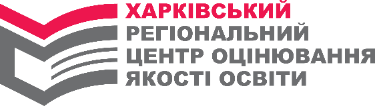 * надання послуг Українським центром оцінювання якості освіти та його регіональними підрозділами, а саме ПРОБНОГО ЗНО відповідно до підпункту 31 пункту 8 Переліку платних послуг, які можуть надаватися закладами освіти, іншими установами та закладами системи освіти, що належать до державної і комунальної форми власності, затверджених  постановою КМУ від 27.08.2010 № 796,  та Положення про пробне зовнішнє незалежне оцінювання, затвердженого наказом МОНУ від 11.12.2015 № 1277#ПРОБНЕ ЗНО-2022Календар пробного ЗНО-2022#ПРОБНЕ ЗНО-2022Реєстрація на пробне ЗНО-2022На сайті Харківського РЦОЯО:https://zno-kharkiv.org.ua/Населені пункти для проходження пробного ЗНО учасник обрає самостійно під час реєстрації:Полтавська область: Гадяч, Карлівка, Кобеляки, Кременчук, Лубни, Миргород, Пирятин, ПолтаваСумська область: Глухів, Конотоп, Охтирка, Ромни, Суми, ШосткаХарківська область: Балаклія, Богодухів, Валки, Ізюм, Красноград, Куп’янськ, Лозова, Харків, Чугуїв#ПРОБНЕ ЗНО-2022ПРОБНЕ ЗНО-2022 *